Media Release | March 1, 2021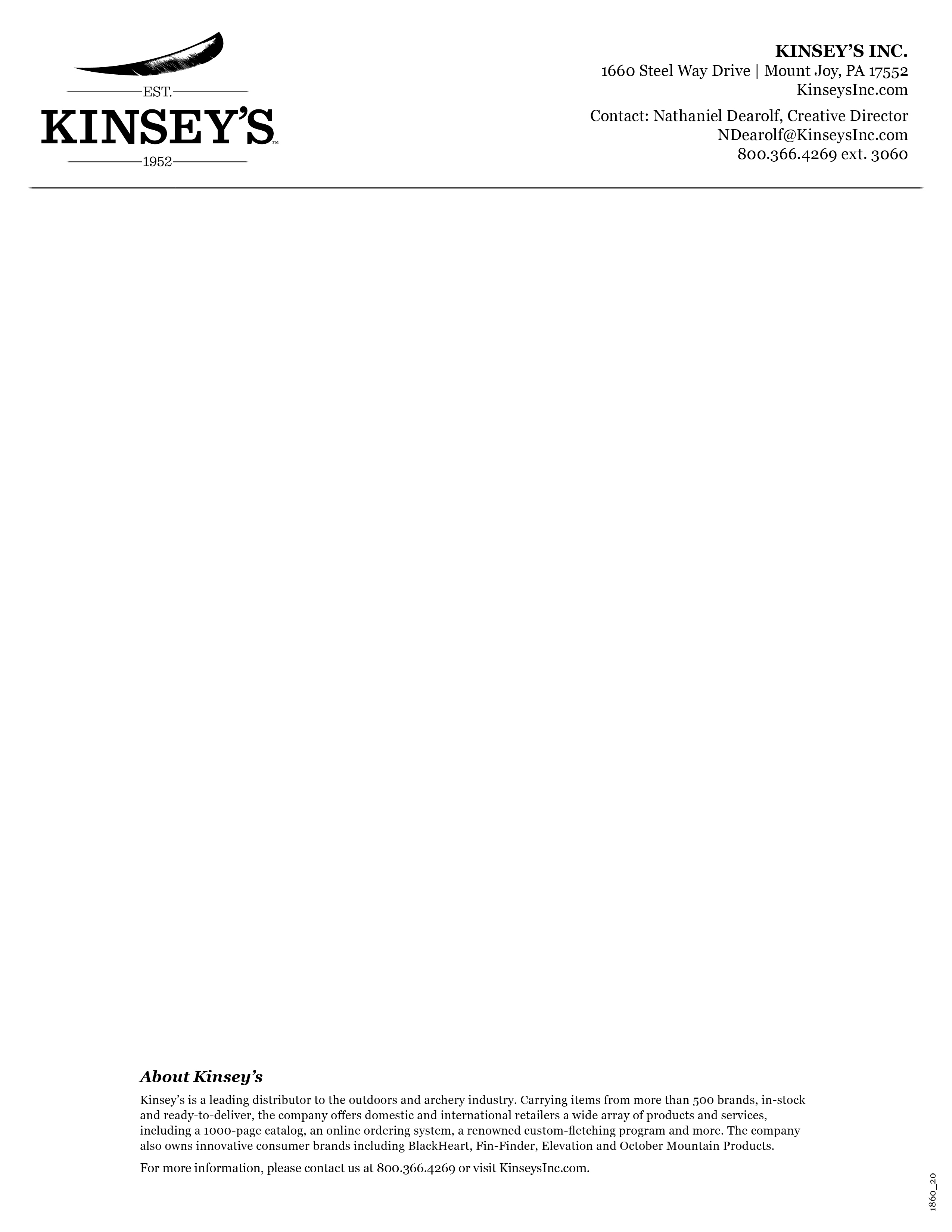 Kinsey’s Partners with Weatherby on Exclusive Rifle 
New 350L Rifle in Tungsten Smokemount joy, PA — Kinsey’s and Weatherby have teamed up to provide FFL dealers with an exclusive Vanguard 350L Rifle in a one-of-a-kind tungsten smoke pattern. This make up will provide Kinsey’s dealers with a truly unique firearm this summer. Weatherby has seen tremendous growth since leaving California and believes Kinsey’s to be the ideal partner to keep it going. Both companies are known for their strong family histories and excellence in service. The new rifle will be a great fit for dealers in the northeast.“I'm very excited about the new partnership with Kinsey’s and Weatherby. Both brands are well known in the industry and both companies have learned to be nimble and creative as the market changes. It's great to have a strong distributor in the northeast. When Weatherby moved from California to Wyoming in 2018, it wasn't just a chance to get away from ever increasing regulations but also an opportunity to start fresh with more square footage to increase production and allow for innovation. We've kept the craftsmanship and quality that Roy Weatherby built the company's reputation on, but we're not your grandpa's Weatherby anymore.” Raleigh Whalen, Weatherby National Sales ManagerIn the past year, Kinsey’s has become a trusted source for FFL dealers with an ever-increasing selection of the most popular brands and products. While archery will continue to be a core focus, there are now more reasons than ever to partner with Kinsey’s as an outdoor-industry distributor.